Nomor :  09/488/Peng-Und/I/2019Perihal :  Pengumuman dan Undangan  Diberitahukan kepada seluruh mahasiswa Program MM-UMB, bahwa sesuai jadwal di bawah ini akan dilaksanakan Seminar Hasil dan Seminar Proposal Tesis, maka  mahasiswa yang bersangkutan mengundang para mahasiswa untuk hadir sebagai peserta.Seminar HasilSeminar ProposalDemikian pengumuman dan undangan ini, untuk diperhatikan dan diindahkan sebagaimana mestinya. Terima kasih.	Dikeluarkan di	:  Jakarta	Padatanggal	:  Ketua Program Studi Magister ManajemenTtd	
Dr. Aty Herawati, M.Si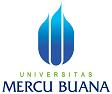 PENGUMUMAN JADWAL SEMINAR HASIL DAN SEMINAR PROPOSAL TESISPROGRAM STUDI MAGISTER MANAJEMENPROGRAM PASCASARJANAQNO.HARI, TGL.JAMN.I.M.N A M ADOSEN PEMBIMBINGDOSEN PENELAAHKON-SEN-TRASITEMPAT/ RUANG01kamis, 31 Januari 2019 Pkl 09.0055116110115Hendy KusumaP1: Dr Kasmir, SE, MMP2. Dr. Irfan Noviandy Aulia, SE., MM., CHRPMSDMKampus B Menteng M.401NO.HARI, TGL.JAMN.I.M.N A M ADOSEN PEMBIMBINGDOSEN PENELAAHKON-SEN-TRASITEMPAT/ RUANG01kamis, 31 Januari 2019 Pkl 10.0055117110122Dara PuspitawatiP1: Dr Kasmir, SE, MMP2. Dr. Irfan Noviandy Aulia, SE., MM., CHRPMSDMKampus B Menteng M.40102kamis, 31 Januari 2019 Pkl 11.0055117110147A. Nurul Arifin SupriyantoP1: Dr Kasmir, SE, MMP2. Dr. Irfan Noviandy Aulia, SE., MM., CHRPMSDMKampus B Menteng M.40103kamis, 31 Januari 2019 Pkl 12.0055117110107Adriel JoelP1: Dr. Irfan Noviandy Aulia, SE., MM., CHRPP2. Dr Kasmir, SE, MMMSDMKampus B Menteng M.401